Просјечна нето плата у марту 828 КМНајвиша просјечна нето плата у подручју Финансијске дјелатности и дјелатности осигурања 1 307 КМ, а најнижа у подручју Административне и помоћне услужне дјелатности 541 КМПросјечна мјесечна нето плата запослених у Републици Српској, исплаћена у марту 2017. године износила је 828 КМ, а просјечна мјесечна бруто плата 1 326 КМ. У односу на март 2016. године, просјечна нето плата исплаћена у марту 2017. реално је мања за 2,0%, док је у односу на фебруар 2017. године реално мања за 2,4%.До смањења просјечне нето плате исплаћене у марту 2017. године у односу на фебруар 2017. дошло је углавном због мањег броја плаћених прековремених часова рада остварених у подручјима дјелатности Вађење руда и камена и Производња и снабдијевање електричном енергијом као и због смањења исплате по основу минулог рада у подручју Јавне управе и одбране.Посматрано по подручјима, у марту 2017. године, највиша просјечна нето плата исплаћена је у подручју Финансијске дјелатности и дјелатности осигурања и износила је 1 307 КМ. Са друге стране, најнижа просјечна нето плата у марту 2017. исплаћена је у подручју Административне и помоћне услужне дјелатности 541 КМ.У марту 2017. године, у односу на фебруар 2017, номинални раст нето плате забиљежен је у подручјима Стручне, научне и техничке дјелатности 6,7%, Саобраћај и складиштење 2,5% и Финансијске дјелатности и дјелатности осигурања 1,6%.Смањење плате, у номиналном износу, забиљежено је у подручјима Образовање 11,9%, Производња и снабдијевање електричном енергијом, гасом, паром и климатизација 5,6% и Вађење руда и камена 3,1%.    		               км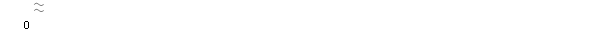 Графикон 1. Просјечнe нето платe запослених по мјесецимаМјесечна инфлација у марту 2017. године 0,1%Годишња инфлација (III 2017/ III 2016) 0,9%Цијене производа и услуга које се користе за личну потрошњу у Републици Српској, мјерене индексом потрошачких цијена, у марту 2017. године у односу на претходни мјесец, у просјеку су више за 0,1%, док су на годишњем нивоу, у просјеку више за 0,9%.Од 12 главних одјељака производа и услуга, више цијене забиљежене су у пет, ниже цијене у три, док су цијене у четири одјељка, у просјеку остале непромијењене.Највећи раст цијена у марту забиљежен је у одјељку Одјећа и обућа (2,1%) усљед виших набавних цијена нових колекција за сезону прољеће-љето, те у одјељку Превоз (0,8%) усљед виших набавних цијена у групи горива и мазива од 1,7%. Нешто мање повећање у марту забиљежено је у одјељцима Здравство и Становање (0,2%) као и у одјељку Намјештај и покућство (0,1%).У одјељцима Алкохолна пића и дуван, Комуникације, Образовање и Ресторани и хотели цијене су, у просјеку остале непромијењене.Највећи пад цијена у марту забиљежен је у одјељку Храна и безалкохолна пића (0,3%) усљед нижих набавних цијена у групи поврће од 4,7%, затим у групи риба од 2,4% усљед нижих (акцијских) цијена, те у групи остали прехрамбени производи од 1,3%, у групи шећер, џем и други кондиторски производи од 0,6% и у групи уља и масноће од 0,5%. Ниже цијене у марту забиљежене су још у одјељку Рекреација и Култура и у одјељку Остала добра и услуге (0,1%).Графикон 2. Мјесечна и годишња инфлацијаКалендарски прилагођена индустријска производња (I-III 2017/I-III 2016.) већа 4,5%Број запослених у индустрији (III 2017/III 2016.) већи 4,0%Календарски прилагођена индустријска производња у периоду јануар-март 2017. године у поређењу са истим периодом 2016. године већа је за 4,5%. У истом периоду у подручју Вађења руда и камена остварен је раст од 6,3%, у подручју Прерађивачка индустрија раст од 5,3% и у подручју Производња и снабдијевање електричном енергијом, гасом, паром и климатизацији раст од 3,9%. Посматрано према главним индустријским групама по основу економске намјене производа, производња капиталних производа у периоду јануаур-март 2017. године у поређењу са периодом јануар-март 2016. већа је за 26,3%, интермедијарних производа за 11,4% и енергије за 1,2%, док је производња нетрајних производа за широку потрошњу мања за 0,5% и трајних производа за широку потрошњу за 9,2% Број запослених у индустрији у марту 2017. године у односу на просјечан мјесечни број запослених у 2016. години већи је за 2,6%, у односу на исти мјесец прошле године за 4,0% и у односу на фебруар 2017. године за 0,8%. Број запослених у индустрији у периоду јануар – март 2017. године, у односу на исти период прошле године, већи је за 3,7%. У истом периоду у подручју Вађења руда и камена остварен је раст од  3,8%, у подручју Прерађивачка индустрија  од 3,9% и у подручју Производња и снабдијевање електричном енергијом, гасом, паром и климатизацији такодје раст од 2,5%. Графикон 3. Индекси индустријске производње, март 2013 – март 2017. (2010=100)Покривеност увоза извозом (у периоду I-III 2017.) 77,0% У марту 2017. године остварен је извоз у вриједности од 301 милион КМ и увоз у вриједности од 394 милиона КМ.У оквиру укупно остварене робне размјене Републике Српске са иностранством у марту ове године, проценат покривености увоза извозом износио је 76,3%. Проценат покривености увоза извозом за период јануар - март 2017. године износио је 77,0%.У периоду јануар - март 2017. остварен је извоз у вриједности од 778 милиона КМ, што је за 22,6% више у односу на исти период претходне године. Увоз је, у истом периоду, износио милијарду и 11 милиона КМ, што је за 10,9% више у односу на исти период претходне године. У погледу географске дистрибуције робне размјене Републикe Српскe са иностранством, у периоду јануар - март 2017. године, највише се извозило у Италију и то у вриједности од 128 милиона КМ, односно 16,4%, те у Хрватску 107 милиона КМ, односно 13,8% од укупно оствареног извоза. У истом периоду, највише се увозило из Србије и то у вриједности од 176 милионa КМ, односно 17,4% и из Италије, у вриједности од 127 милиона КМ, односно 12,6% од укупно оствареног увоза.Посматрано по групама производа, у периоду јануар - март 2017. године, највеће учешће у извозу остварује електрична енергија са 57 милиона КМ, што износи 7,3% од укупног извоза, док највеће учешће у увозу остварује нафта и уља добијена од битуменозних минерала (сирова), са укупном вриједношћу од 67 милиона КМ, што износи 6,6% од укупног увоза. Графикон 4. Извоз и увоз по мјесецима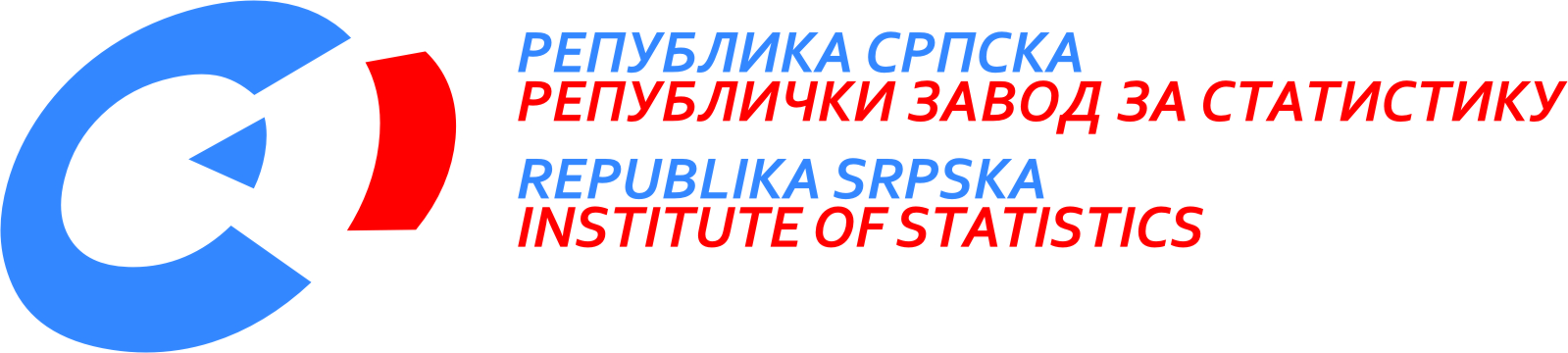            24. IV 2017. Број 102/17 САОПШТЕЊЕ ЗА МЕДИЈЕ април 2017.МАТЕРИЈАЛ ПРИПРЕМИЛИ: Статистика радаБиљана Глушацbiljana.glusac@rzs.rs.ba Статистика цијена Биљана ТешићBiljana.tesic@rzs.rs.baСтатистика индустрије и рударства Мирјана Бандурmirjana.bandur@rzs.rs.baСтатистика спољне трговине мр Сања Стојчевић Увалићsanja.stojcevic@rzs.rs.baОБЈАШЊЕЊА ПОЈМОВА - просјек¹ - процјенаСаопштење припремило одјељење публикацијаВладан Сибиновић, начелник одјељења и главни уредникИздаје Републички завод за статистику,Република Српска, Бања Лука, Вељка Млађеновића 12дДр Радмила Чичковић, директор ЗаводаСаопштење је објављено на Интернету, на адреси: www.rzs.rs.baтел. +387 51 332 700; E-mail: stat@rzs.rs.baПриликом коришћења података обавезно навести извор